  Bydgoszcz, dnia 13.12.2018 r.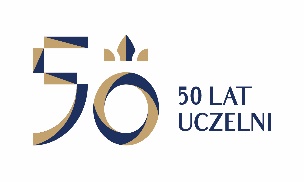 Uniwersytet Kazimierza Wielkiego w BydgoszczyAdres: 85-064 Bydgoszcz,ul. Chodkiewicza 30ZAPYTANIE OFERTOWE NR UKW/DZP-282-ZO-230/2018Uniwersytet Kazimierza Wielkiego w Bydgoszczy ul. Chodkiewicza 30, 85-064 Bydgoszcz występuje z Zapytaniem Ofertowym na realizację zamówienia:Tytuł zamówienia: Przedłużenie o 365 dni kalendarzowych wsparcia technicznego wraz z serwisem Producenta na posiadane urządzenie Cisco 7604-RSP720.Rodzaj zamówienia: usługa/dostawa/roboty budowlane (niepotrzebne skreślić)Termin realizacji: Realizacja przedmiotu zamówienia odbywać się będzie w terminie 365 dni kalendarzowych. Przedłużenie wsparcia nastąpi w terminie do 28.12.2018r. od dnia zawarcia umowy.Opis przedmiotu zamówienia: Przedłużenie o 365 dni kalendarzowych wsparcia technicznego wraz z serwisem Producenta typu SMARTnet Support 8x5xNBD na posiadane urządzenie Cisco 7604-RSP720. Kontrakt serwisowy dla urządzenia Cisco 7604 oraz obsługującego je oprogramowania (Cisco IOS Software)wraz z modułami I/O oraz innymi komponentami wchodzącymi w skład tego urządzenia, o których mowa jest w Załączniku nr 2, będącego integralną częścią niniejszego zapytania ofertowego. Czas rozpoczęcia przedłużenia wsparcia technicznego naliczany będzie z zachowaniem ciągłości  w funkcjonowaniu obecnie posiadanego kontraktu serwisowego, czyli najwcześniej 2 dni przed wygaśnięciem, lecz nie później niż w chwili wygaśnięcia (nie dopuszcza się tym samym  braku zachowania ciągłości wsparcia).Produkt musi pochodzić z legalnego kanału dystrybucji (oficjalny kanał dystrybucji uznany przez Producenta) i musi zostać dostarczony przez Wykonawcę, zgodnie z polityką firmy Cisco Systems. Serwis na posiadane urządzenie, z wymianą sprzętu w reżimie 8x5xNBD, czas trwania serwisu – 12 miesięcy, serwis ma zostać dodany do konta CCO (www.cisco.com) osoby wyznaczonej przez Zamawiającego. Wymagane jest dostarczenie potwierdzenia numeru kontraktu serwisowego do Zamawiającego. Protokół odbioru zostanie podpisany po przedstawieniu przez autoryzowanego partnera Cisco (Wykonawcę) poświadczenia o uruchomieniu w/w kontraktu serwisowego (gwarancja, wsparcie techniczne i serwis producenta) w wyznaczonym terminie. Poświadczenie musi zostać potwierdzone podpisem (z imienia i nazwiska) uprawnionego pracownika firmy Cisco Systems – o. Polska. Szczegółowy opis przedmiotu zamówienia został zawarty w zał. nr 2 do zapytania ofertowego.5. Opis sposobu obliczania ceny:Cena musi obejmować wszelkie koszty, jakie poniesie Wykonawca z tytułu należytej oraz zgodnej z obowiązującymi przepisami realizacji przedmiotu zamówienia.6. Kryteria wyboru oferty:6.1. Zamawiający oceni i porówna jedynie te oferty, które:a) zostaną złożone przez Wykonawców nie wykluczonych przez Zamawiającego z niniejszego postępowania;b) nie zostaną odrzucone przez Zamawiającego6.2. Oferty zostaną ocenione przez Zamawiającego w oparciu o następujące kryteria i ich znaczenie:Zamawiający dokona oceny na podstawie następujących wzorów:I. dla kryterium „cena”:	C= Cn / Co x 100 pkt x 100%	gdzie:	C = przyznane punkty za cenę	Cn = najniższa cena ofertowa (brutto) spośród ważnych ofert	Co = cena oferty ocenianejCena to wartość wyrażona w jednostkach pieniężnych uwzględniająca podatek VAT oraz podatek akcyzowy jeżeli na podstawie odrębnych przepisów sprzedaż podlega obciążeniu podatkiem VAT oraz podatkiem akcyzowym.W kryterium tym Wykonawca może otrzymać maksymalnie 100 pkt.
7. Sposób przygotowania oferty:Każdy Wykonawca może złożyć tylko jedną ofertę.Oferta wraz z załącznikami musi być podpisana przez osoby upoważnione do reprezentowania Wykonawcy (Wykonawców wspólnie ubiegających się o udzielenie zamówienia)Oferta musi być sporządzona w 1 egzemplarzu, w języku polskim i mieć formę pisemną pod rygorem nieważności.Zamawiający nie wyraża zgody na złożenie oferty w wersji elektronicznej.Wykonawca ponosi wszelkie koszty związane z przygotowaniem i złożeniem oferty.8. Miejsce i termin składania ofert:8.1  Ofertę należy złożyć w siedzibie Zamawiającego, tj. Uniwersytet Kazimierza Wielkiego, ul. Chodkiewicza 30, 85-064 Bydgoszcz, Budynek „C”  Kancelaria Główna (pok. 108), w nieprzekraczalnym terminie: Jako termin złożenia oferty będzie przyjęta data i godzina dostarczenia jej pod wskazany wyżej adres.8.2 Ofertę należy złożyć lub przesłać w nieprzezroczystej, zabezpieczonej przed otwarciem kopercie (paczce). Kopertę (paczkę) należy opisać następująco:9. Opis warunków udziału w postępowaniu:O udzielenie zamówienia mogą ubiegać się Wykonawcy, którzy spełniają warunki udziału w postępowaniu, o ile zostały one określone przez zamawiającego w ogłoszeniu w zamówieniu, dotyczące;a) kompetencji lub uprawnień do prowadzenia określonej działalności zawodowej, o ile wynika to z odrębnych przepisów;b) sytuacji ekonomicznej lub finansowej;c) zdolności technicznej lub zawodowej10. Oświadczenia i dokumenty wymagane dla potwierdzenia spełnienia warunków udziału w postępowaniu:10.1 Aktualny odpis z właściwego rejestru lub z centralnej ewidencji i informacji o działalności gospodarczej, w przypadku:podmiotów posiadających osobowość prawną jak i spółek prawa handlowego nieposiadających osobowości prawnej – wyciąg z Krajowego Rejestru Sądowego,osób fizycznych wykonujących działalność gospodarczą – zaświadczenie o wpisie do rejestru CEIDG (Centralna Ewidencja i Informacja o Działalności Gospodarczej), działalności prowadzonej w formie spółki cywilnej – umowa spółki cywilnej lub zaświadczenie o wpisie do ewidencji działalności gospodarczej każdego ze wspólników.10.2 Pełnomocnictwo do podpisania oferty (oryginał lub kopia potwierdzona za zgodność z oryginałem przez notariusza) względnie do podpisania innych dokumentów składanych wraz z ofertą, o ile prawo do ich podpisania nie wynika z innych dokumentów złożonych wraz   z ofertą. Pełnomocnictwo do reprezentowania wszystkich Wykonawców wspólnie ubiegających się o udzielenie zamówienia, ewentualnie umowa o współdziałaniu, z której będzie wynikać przedmiotowe pełnomocnictwo (oryginał lub kopia potwierdzona za zgodność z oryginałem przez notariusza). Pełnomocnik może być ustanowiony do reprezentowania Wykonawców w postępowaniu, albo reprezentowania w postępowaniu i zawarcia umowy;10.3 Formularz ofertowy – Załącznik nr 110.4 Formularz cenowy – załączniki 211. Termin i warunki płatności: Wykonawca otrzyma wynagrodzenie po dostarczeniu przedmiotu zamówienia, przelewem w terminie do 30 dni licząc od daty wpływu do siedziby Uczelni prawidłowo wystawionego rachunku/faktury.12. Zamawiający zastrzega sobie prawo wyboru oferty o cenie wyższej, przy czym w takim wypadku uzasadni dokonanie wyboru. 13. Zamawiający zastrzega sobie prawo odwołania ogłoszenia o zamówieniu w przypadku zaistnienia uzasadnionych przyczyn, jak również prawo unieważnienia ogłoszenia o zamówieniu bez podania przyczyny.14. Zgodnie z art. 13 ust. 1 i 2 rozporządzenia Parlamentu Europejskiego i Rady (UE) 2016/679 z dnia 27 kwietnia 2016 r. w sprawie ochrony osób fizycznych w związku z przetwarzaniem danych osobowych i w sprawie swobodnego przepływu takich danych oraz uchylenia dyrektywy 95/46/WE (ogólne rozporządzenie o ochronie danych) (Dz. Urz. UE L 119 z 04.05.2016, str. 1), dalej „RODO”, zamawiający informuje, że:administratorem Pani/Pana danych osobowych jest Uniwersytet Kazimierza Wielkiego z siedzibą przy ul. Chodkiewicza 30, 85-064 Bydgoszcz;administrator danych osobowych powołał Inspektora Ochrony Danych nadzorującego prawidłowość przetwarzania danych osobowych, z którym można skontaktować się za pośrednictwem adresu e-mail: iod@ukw.edu.pl;Pani/Pana dane osobowe przetwarzane będą na podstawie art. 6 ust. 1 lit. c RODO w celu związanym z postępowaniem o udzielenie zamówienia publicznego prowadzonym w trybie Zapytania ofertowego.odbiorcami Pani/Pana danych osobowych będą osoby lub podmioty, którym udostępniona zostanie dokumentacja postępowania w oparciu o art. 8 oraz art. 96 ust. 3 ustawy z dnia 29 stycznia 2004 r. – Prawo zamówień publicznych (tj. Dz. U. z 2018 r. poz. 1986), dalej „ustawa Pzp”;  Pani/Pana dane osobowe będą przechowywane, zgodnie z art. 97 ust. 1 ustawy Pzp, przez okres 4 lat od dnia zakończenia postępowania o udzielenie zamówienia, a jeżeli czas trwania umowy przekracza 4 lata, okres przechowywania obejmuje cały czas trwania umowy;obowiązek podania przez Panią/Pana danych osobowych bezpośrednio Pani/Pana dotyczących jest wymogiem ustawowym określonym w przepisach ustawy Pzp, związanym z udziałem w postępowaniu o udzielenie zamówienia publicznego; konsekwencje niepodania określonych danych wynikają z ustawy Pzp;w odniesieniu do Pani/Pana danych osobowych decyzje nie będą podejmowane w sposób zautomatyzowany, stosowanie do art. 22 RODO;posiada Pani/Pan:na podstawie art. 15 RODO prawo dostępu do danych osobowych Pani/Pana dotyczących;na podstawie art. 16 RODO prawo do sprostowania Pani/Pana danych osobowych 1;na podstawie art. 18 RODO prawo żądania od administratora ograniczenia przetwarzania danych osobowych z zastrzeżeniem przypadków, o których mowa w art. 18 ust. 2 RODO 2;prawo do wniesienia skargi do Prezesa Urzędu Ochrony Danych Osobowych, gdy uzna Pani/Pan, że przetwarzanie danych osobowych Pani/Pana dotyczących narusza przepisy RODO;nie przysługuje Pani/Panu:w związku z art. 17 ust. 3 lit. b, d lub e RODO prawo do usunięcia danych osobowych;prawo do przenoszenia danych osobowych, o którym mowa w art. 20 RODO;na podstawie art. 21 RODO prawo sprzeciwu, wobec przetwarzania danych osobowych, gdyż podstawą prawną przetwarzania Pani/Pana danych osobowych jest art. 6 ust. 1 lit. c RODO.1  Wyjaśnienie: skorzystanie z prawa do sprostowania nie może skutkować zmianą wyniku postępowania
o udzielenie zamówienia publicznego ani zmianą postanowień umowy w zakresie niezgodnym z ustawą Pzp oraz nie może naruszać integralności protokołu oraz jego załączników.2 Wyjaśnienie: prawo do ograniczenia przetwarzania nie ma zastosowania w odniesieniu do przechowywania, w celu zapewnienia korzystania ze środków ochrony prawnej lub w celu ochrony praw innej osoby fizycznej lub prawnej, lub z uwagi na ważne względy interesu publicznego Unii Europejskiej lub państwa członkowskiego.W przypadku przekazywania przez Wykonawcę przy składaniu oferty danych osobowych innych osób, Wykonawca zobowiązany jest do zrealizowania wobec tych osób, w imieniu Zamawiającego obowiązku informacyjnego wynikającego z art. 14 RODO i złożenia stosownego oświadczenia zawartego w formularzu ofertowym.15.  W sprawie zamówienia należy kontaktować się z przedstawicielem Zamawiającego:W sprawach formalno-prawnych: Agnieszka Malinowska, tel. 52/ 34 19 163, zampub@ukw.edu.plW sprawach merytorycznych: Michał Giżyński tel. 52 32 57 649, michalg@ukw.edu.plZastępca Kanclerza UKWmgr Mariola MajorkowskaZałącznik nr 1FORMULARZ OFERTOWYDO ZAPYTANIA OFERTOWEGO UKW/DZP-282-ZO-230/20181. Dane dotyczące Wykonawcy:Nazwa:	Siedziba:	Nr telefonu/faksu:	Nr NIP:	Nr REGON:	Osoba do kontaktu, tel. e-mail:	2. Nawiązując do ogłoszenia w trybie Zapytania Ofertowego oferujemy wykonanie zamówienia na: Przedłużenie o 365 dni kalendarzowych wsparcia technicznego wraz z serwisem Producenta na posiadane urządzenie Cisco 7604-RSP720 w zakresie i na warunkach określonych w Zapytaniu Ofertowym nr UKW/DZP-282-ZO-230/2018Kryterium I – Cenawartość ofertową brutto ................................................................................................ PLNsłownie .....................................................................................................................wartość netto ........…………………………………………………………………………. PLNpodatek od towarów i usług ..................... % wartość podatku .............…………… PLN3. Oświadczam/my, że w cenie oferty zostały uwzględnione wszystkie koszty związane z realizacją zamówienia, w tym udzielone rabaty.4. Zobowiązuje/my się wykonać zamówienie w terminie do 7 dni roboczych od dnia zawarcia umowy.5. Oświadczam/my, że spełniamy warunki udziału w postępowaniu zgodnie z ust. 9 Zapytania Ofertowego nr UKW/DZP-282-ZO-230/2018.6. Zobowiązuje/my się wykonać całość przedmiotu zamówienia z należytą starannością. 7. Oświadczam/my, że zapoznaliśmy się z Zapytaniem Ofertowym oraz wyjaśnieniami i ewentualnymi zmianami Zapytania Ofertowego przekazanymi przez Zamawiającego i uznajemy się za związanych określonymi w nich postanowieniami i zasadami postępowania.8. Oświadczam/my, że w przypadku wyboru naszej oferty zobowiązujemy się do zawarcia umowy, we wskazanym terminie i miejscu, na warunkach wskazanych przez Zamawiającego w załączonym do Zapytania Ofertowego projekcie umowy.9. Oświadczam, że wypełniłem obowiązki informacyjne przewidziane w art. 13 lub art. 14 RODO1 wobec osób fizycznych, od których dane osobowe bezpośrednio lub pośrednio pozyskałem w celu ubiegania się o udzielenie zamówienia publicznego w niniejszym postępowaniu2.1  rozporządzenie Parlamentu Europejskiego i Rady (UE) 2016/679 z dnia 27 kwietnia 2016 r. w sprawie ochrony osób fizycznych w związku z przetwarzaniem danych osobowych i w sprawie swobodnego przepływu takich danych oraz uchylenia dyrektywy 95/46/WE (ogólne rozporządzenie o ochronie danych) (Dz. Urz. UE L 119 z 04.05.2016, str. 1). 2 w przypadku gdy wykonawca nie przekazuje danych osobowych innych, niż bezpośrednio jego dotyczących, oświadczenia wykonawca nie składa (usunięcie treści oświadczenia np. przez jego wykreślenie).Załącznikami do oferty są:1. ……………………………………………..2. ……………………………………………..............................., dnia ..................... 		………..........................................................(podpis Wykonawcy/osób upoważnionych)Załącznik nr 3Projekt/Umowa nr .............................................zawarta w dniu ........................... roku pomiędzy:1.	 Uniwersytetem Kazimierza Wielkiego w Bydgoszczy, adres: 85 – 064 Bydgoszcz, ul. Chodkiewicza 30, NIP 5542647568, REGON 340057695, zwanym dalej „Zamawiającym”, reprezentowanym przez:mgr Renatę Malak – Kanclerza UKWprzy kontrasygnacie mgr Renaty Stefaniak – Kwestoraa2. 	....................................................................................................... zwanym dalej „Wykonawcą”,                                                  ( informacje o Wykonawcy zgodne z CEIDG lub KRS)  reprezentowanym przez:       ..................................................................................................................................Niniejsza umowa jest następstwem wyboru przez Zamawiającego oferty Wykonawcy w postępowaniu prowadzonym w trybie zapytania ofertowego, zgodnie z art. 6a ustawy z dnia 29 stycznia 2004 r.- Prawo zamówień publicznych (tj. Dz. U. z 2018 r. poz. 1986 ze zm.) oraz Regulaminem udzielania zamówień publicznych realizowanych przez Uniwersytet Kazimierza Wielkiego w Bydgoszczy.§ 1Przedmiot umowyPrzedmiotem umowy jest świadczenie przez Wykonawcę usługi wsparcia technicznego wraz z serwisem Producenta na posiadane przez Zamawiającego  urządzenie Cisco 7604-RSP720.Usługa, o której mowa w ust. 1 polega w szczególności na: Przedłużeniu o 365 dni kalendarzowych wsparcia technicznego wraz z serwisem Producenta typu SMARTnet Support 8x5xNBD na posiadane urządzenie Cisco 7604-RSP720. Kontrakt serwisowy dla urządzenia Cisco 7604 oraz obsługującego je oprogramowania (Cisco IOS Software)wraz z modułami I/O oraz innymi komponentami wchodzącymi w skład tego urządzenia, o których mowa jest w Załączniku nr 2 do zapytania ofertowego, będącego integralną częścią niniejszej umowy.Szczegółowe zasady świadczenia usługi zostały określone w formularzu cenowym stanowiącym załącznik nr 1 do umowy.						    § 2Warunki świadczenia usługi i okres jej świadczenia Wykonawca zobowiązuje się wykonać umowę z należytą starannością, zgodnie z obowiązującymi normami, zasadami wiedzy technicznej i wymaganiami producenta urządzeń, a w szczególności odpowiada za jakość i terminowość wykonania umowy.Wykonawca zobowiązany jest do informowania Zamawiającego o wszelkich przeszkodach i okolicznościach mogących wpłynąć na jakość prac lub opóźnienie terminu czynności zawartych w przedmiocie umowy.Przekazanie Przedmiotu Umowy odbędzie się na podstawie stosownego protokołu odbioru. Protokół odbioru zostanie podpisany po przedstawieniu przez autoryzowanego partnera (Wykonawcę) poświadczenia o uruchomieniu kontraktu serwisowego w wyznaczonym terminie. Poświadczenie musi zostać potwierdzone podpisem (z imienia i nazwiska) uprawnionego pracownika Wykonawcy.Czas rozpoczęcia przedłużenia wsparcia technicznego naliczany będzie z zachowaniem ciągłości  w funkcjonowaniu obecnie posiadanego kontraktu serwisowego, czyli najwcześniej 2 dni przed wygaśnięciem, lecz nie później niż w chwili wygaśnięcia.  Zamawiający nie dopuszcza przerwy w działaniu posiadanego urządzenia związanej z utratą funkcjonalności np. na skutek zbyt późnego uruchomienia przedłużenia obecnie posiadanych licencji.Produkt musi pochodzić z legalnego kanału dystrybucji (oficjalny kanał dystrybucji uznany przez Producenta) i musi zostać dostarczony przez Wykonawcę zgodnie z polityką firmy.Czas trwania serwisu ( świadczenia usługi) dla CISCO 7604 – przez okres 365 dni od dnia 28-12-2018r.Wykonawca udziela gwarancji dla posiadanego urządzenia na okres 365 dni - z zachowaniem ciągłości obecnej gwarancji.§ 3Warunki realizacji usługiStrony ustalają, iż przedmiotem odbioru końcowego jest dostarczenie Zamawiającemu Przedmiotu Umowy określonego w niniejszej Umowie w terminie do 28.12.2018r. od daty zawarcia umowy.Strony postanawiają, że z przekazania przez Wykonawcę Zamawiającemu Przedmiotu Umowy będzie spisany protokół zawierający w szczególności:oznaczenie osób uczestniczących w przekazaniu;wymienienie dokumentów przekazanych Zamawiającemu przez Wykonawcę;datę przekazaniapodpisy przedstawicieli Zamawiającego, Wykonawcy oraz osób uczestniczących w przekazaniu.Zamawiający wyznacza do kontaktu: p. Michała Giżyńskiego, e-mail: michalg@ukw.edu.pl,  tel. 52 3257649.Wykonawca wyznacza do kontaktu: …………...........................…………., e-mail: ............................................................. tel. ……………………………...Strony ustalają, że w przypadku konieczności zmiany upoważnionych przedstawicieli, nie jest wymagana forma aneksu, lecz pisemne zawiadomienie obu stron6.  Strony postanawiają , że zmiana osób wskazanych w ust. 3 i 4 nie jest zmianą umowy w rozumieniu § 9 ust. 2, jednakże wymaga pisemnego powiadomienia drugiej Strony o dokonanej zmianie.§ 4WynagrodzenieZa wykonanie przedmiotu umowy Wykonawca otrzyma od Zamawiającego  wynagrodzenie w wysokości:Wartość netto: .................................... PLNpodatek od towarów i usług ( VAT ) ............% w wysokości: .............................. PLNwynagrodzenie brutto: ................................... PLN(słownie: ........................................................ )Wynagrodzenie, o którym mowa w ust. 1 obejmuje całość kosztów związanych z kompleksową realizacją przedmiotu zamówienia, zgodnie z opisem przedmiotu zamówienia (załącznik nr 1 do umowy).Rozliczenie pomiędzy Zamawiającym, a Wykonawcą będzie dokonywane w złotych polskich.§ 5Warunki płatnościZapłata wynagrodzenia, o którym mowa w § 4 ust. 1 nastąpi przelewem bankowym na rachunek bankowy Wykonawcy wskazany w fakturze VAT , w terminie 30 ( trzydziestu ) dni doręczenia  Zamawiającemu  prawidłowo wystawionej faktury.Podstawą do wystawienia i doręczenia Zamawiającemu faktury, o której mowa w ust. 1 jest  protokół odbioru przedmiotu umowy bez zastrzeżeń, o którym mowa w § 3 ust.2.Strony postanawiają, że dniem zapłaty jest dzień obciążenia  rachunku bankowego Zamawiającego.Wykonawca nie może bez uprzedniej zgody Zamawiającego wyrażonej na piśmie dokonać przelewu wierzytelności z tytułu wynagrodzenia, o którym mowa  §  4 ust. 1.§ 6Odstąpienie od umowy1.Zamawiający może od umowy odstąpić w przypadku:wystąpienia istotnej zmiany okoliczności powodującej, że wykonanie umowy nie leży w interesie publicznym, czego nie można było przewidzieć w chwili zawarcia umowy; nie przystąpienia Wykonawcy do realizacji przedmiotu umowy lub gdy opóźnienie Wykonawcy w dostawie przedmiotu umowy przekroczy 5 dni kalendarzowych od terminu dostawy określonego w §3 ust.1. nienależytego wykonywania przedmiotu umowy i rażącego naruszenia postanowień umowy przez Wykonawcę;  nie podjęcia przez Wykonawcę działań naprawczych mających na celu usunięcie awarii sprzętu lub nieprawidłowości w funkcjonowaniu oprogramowania w terminie  7 ( siedmiu) dni kalendarzowych od dnia zgłoszenia przez Zamawiającego, pomimo wezwania Zamawiającego złożonego na piśmie lub z wykorzystaniem wskazanych w § 3 ust. 3 i 4  kanałów komunikacyjnych;w innych przypadkach określonych w przepisach Kodeksu cywilnego. 2.Odstąpienie od umowy powinno nastąpić w formie pisemnej pod rygorem nieważności takiego oświadczenia w terminie 30 dni od powzięcia wiadomości o okolicznościach wskazanych w §6 ust.1 § 7Kary umowneWykonawca zapłaci Zamawiającemu karę umowną:w wysokości 2,0 % wynagrodzenia brutto, o którym mowa w § 4 ust. 1 za każdy rozpoczęty dzień opóźnienia w wykonaniu przedmiotu umowy;w wysokości 1,0 % wynagrodzenia brutto, o którym mowa w § 4 ust. 1  za każdy rozpoczęty dzień opóźnienia w usunięciu zgłoszonej awarii sprzętu lub nieprawidłowości w funkcjonowaniu oprogramowania, liczonego od dnia wyznaczonego na usunięcie awarii lub nieprawidłowości;za odstąpienie od umowy przez Zamawiającego  z przyczyn leżących po stronie Wykonawcy karę w wysokości 15 % wynagrodzenia brutto, o którym mowa w § 4 ust. 1.za odstąpienie od umowy przez Wykonawcę z przyczyn zależnych od Wykonawcy -      w wysokości 15 % wartości wynagrodzenia brutto, określonego w § 4 ust.1;Zamawiający  zastrzega sobie prawo do żądania od Wykonawcy – na zasadach ogólnych - odszkodowania uzupełniającego , jeżeli kary o których mowa w ust. 1 nie wyrównają wyrządzonej mu szkody. Wykonawca wyraża zgodę na potrącenie kar umownych z przysługującego mu wynagrodzenia.§ 8Zmiany umowyZamawiający przewiduje możliwość istotnej zmiany zawartej umowy w stosunku do treści oferty, na podstawie, której dokonano wyboru oferty w wyłącznie następujących okolicznościach:w przypadku zaistnienia niemożliwej do przewidzenia w momencie zawarcia umowy okoliczności prawnej, ekonomicznej lub technicznej, za którą żadna ze stron nie podnosi odpowiedzialności skutkującej brakiem możliwości należytego wykonania umowy zgodnie z SIWZ dopuszcza się możliwość zmiany terminu realizacji umowy;jeżeli w czasie obowiązywania umowy nastąpi zmiana ustawowej stawki podatku od towarów i usług (VAT), Strony dokonają odpowiedniej zmiany wynagrodzenia umownego;zmian redakcyjnych Umowy, lub zmian będących następstwem zmian danych Stron ujawnionych w rejestrach publicznych oraz zmian dotyczących wskazania przedstawicieli stron wyznaczonych do prowadzenia spraw związanych z realizacją umowy;zmian korzystnych z punktu widzenia realizacji Przedmiotu Umowy, w szczególności obniżających koszty ponoszone przez Zamawiającego;§ 9 Postanowienia końcoweZałączniki do umowy stanowią jej integralną część. W sprawach nieuregulowanych Umową mają zastosowanie powszechnie obowiązujące przepisy, w szczególności przepisy kodeksu cywilnego.Wszelkie spory wynikłe z tej umowy będą w pierwszej instancji rozstrzygały sądy powszechne właściwe ze względu na siedzibę Zamawiającego.Umowę sporządzono w 3 ( trzech)  jednobrzmiących egzemplarzach, z których 1(  jeden)  egzemplarz otrzymuje  Wykonawca, a 2( dwa ) egzemplarze Zamawiający .Integralną część Umowy stanowi załącznik:1. Formularz cenowy z oferty Wykonawcy                        Zamawiający	Wykonawca	.........................................................	.........................................................Lp.KRYTERIUMWAGA1. Cena100%do dnia  19.12.2018 r.do godz. 11:00Nazwa i adres Wykonawcy: ……………………………………………………………..Nazwa i adres Zamawiającego:Uniwersytet Kazimierza Wielkiego w Bydgoszczyul. Chodkiewicza 30, 85-064 Bydgoszcz,Tytuł zamówienia: „Przedłużenie o 365 dni kalendarzowych wsparcia technicznego wraz z serwisem Producenta na posiadane urządzenie Cisco 7604-RSP720.”nr sprawy: UKW/DZP-282-ZO-230/2018,nie otwierać przed 19.12.2018 r.,  godz. 11.00